دانشگاه علوم پزشکی و خدمات بهداشتی و درمانی زابل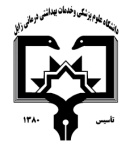 معاونت آموزشیمرکز مطالعات و توسعه آموزش علوم پزشکی دانشگاه علوم پزشکیفرم طرح درس روزانه*نحوه ارزشیابی: حضورفعال در کلاس	 پاسخگویی به سوالات                     امتحان میان ترم                           امتحان پایان ترم    *منابع درسی مورد استفاده : میکروب شناسی پزشکی جاوتز –  ویرایش 27- 2016میکروب شناسی پزشکی مورای- ویرایش هشتم- 2016*هدف کلی درس (بر اساس سرفصل مصوب وزارت بهداشت درمان و آموزش پزشکی): *شرح مختصری از درس ( بر اساس سرفصل مصوب وزارت بهداشت درمان و آموزش پزشکی ):  روش های  یادهی-یادگیریمی تواند  شامل : سخنرانی ،بحث در گروهای کوچک ،نمایشی ،پرسش و پاسخ ،حل مسئله،گردش علمی ،آزمایشگاهی و .....دانشکد  ه: پزشکی                              نام مدرس: زهراراشکی قلعه نو                                     رتبه علمی:  استادیار                                           گروه آموزشی:   میکروب شناسی و انگل شناسی                                   نام درس:    باکتری شناسی پزشکی                             کد درس:  28                                  تعداد واحد :  1                                    نوع درس(تئوری /عملی): تئوری                                  میزان ساعت :  16   رشته تحصیلی فراگیران: پزشکی                 تعداد فراگیران:  52 نفر            مقطع تحصیلی فراگیران :  دکترا ی حرفه ای          محل تدریس:  دانشکده پزشکی                نیمسال ارائه درس:   اول 97-96شماره جلسهاهداف اختصاصی (رئوس مطالب همان جلسه)اهداف ویژه رفتاری (همان جلسه)حیطه ایجاد تغییرات پس از آموزش(شناختی،روان حرکتی،عاطفی)روش های یاددهی-یادگیریمواد و وسایل آموزشیتکالیف دانشجو1آشنایی با ساختار ژنومی و اسید نوکلئیک باکتریها شناخت اجزای ساختمانی مهم باکتریها مانند انواع فلاژل و پیلی̨  اسپور و ریبوزومساختار و اجزاء تشکیل دهنده نوکلئوئید و ژنوم باکتریها را بشناسد.ساختار و عملکرد اجزای تشکیل دهنده سلول باکتری شامل فلاژل محوری̨  تاژک̨   پیلی معمولی و جنسی̨   اسپور و ریبوزوم را توضیح دهد.با اجزاء ساختمانی باکتریها آشنا شود.نقش هریک از اجزاء تشکیل دهنده باکتری در فعالیت های بیولوژیک و مکانیسم های ایجاد بیماری را بیان کند.سخنرانی – بحث- پرسش و پاسخوایت برد - پرسش و پاسخشرکت فعال در کلاس2توصیف ژنوم باکتریایی̨  آشنایی با نحوه همانند سازی̨  ساختار پلاسمید، فاژ، ترانسپوزون، توالیهای الحاقی̨  روشهای انتقال ژن در باکتریها̨ و آنزیمهای محدودالاثر ساختارهای اصلی  ژنوم باکتریهای بیماریزا را بشناسد.با نحوه همانند سازی باکتریها آشنا گردد.ساختار و عملکرد پلاسمید، فاژ، ترانسپوزون و توالیهای الحاقی را بشناسد.راههای انتقال ژن در باکتریها را شناخته و نقش آنها را در بیماریزایی را توضیح دهد.انواع موتاسیون های خودبخودی را بیان کند.انواع آنزیمهای محدود الاثر را توضیح دهد.ساختار ژنوم اغلب باکتریها را شرح دهد و استثناعات موجود را بشناسد.مکانیسم های انتقال ژن شامل ترانسفورمیشن- ترانسداکشن و کونژوگاسیون را توضیح دهد.انواع جهش های خودبخودی را نام ببرد.سخنرانی – بحث- پرسش و پاسخوایت برد - پرسش و پاسخشرکت فعال در کلاس و مطالعه مباحث قبلی3ذکرخصوصیات عمومی خانواده میکروکوکاسه و معرفی جنس مهم آن̨  توصیف گونه های بیماریزا و روش های تشخیص افتراقیاعضاء خانواده میکروکوکاسه را بشناسد.مرفولوژی̨  محیط کشت مناسب و خصوصیات رشد و راههای انتقال استافیلوکوک ها را بیان کند.آنزیمها و توکسین های موجود و نقش آنها در بیماریزایی استافیلوکوک ها را بیان کند.تست های تشخیصی گونه های مهم را بشناسد.بیماریهای ناشی از گونه ها ی مهم̨  علایم بالینی  و درمان آنها را شرح دهد.با جنس های مهم خانواده میکروکاسه آشناشود.گونه های مهم استافیلوکوک از نظر بیماریزایی را تشخیص دهد.راههای افتراق گونه های مهم را بیان کند.راههای تشخیص̨  انتقال̨   روشهای پیشگیری و درمان ناشی از گونه های مختلف استافیلوکوکی را بشناسد.سخنرانی – بحث- پرسش و پاسخوایت برد - پرسش و پاسخشرکت فعال در کلاس و مطالعه مباحث قبلی4آشنایی با خصوصیات مهم خانواده انتروباکتریاسه، شناخت روشهای طبقه بندی اعضای مهم خانواده انتروباکتریاسه، شناخت بیماریهای مهم جنس های بیماریزای خانواده مانند سالمونلا، شیگلا  و یرسینیا آشنایی با روش های انتقال، کنترل و تشخیصی اعضای مهم پاتوژن  اعضای خانواده انتروباکتریاسه را نام ببرد و جنس های مهم بیماریزا را توصیف کند.روشهای انتقال و ایجاد بیماری را در گونه ها و جنس های مهم مقایسه کند.روش های مهم شناسایی جنس های پاتوژن را توضیح دهد.با گونه های مهم جنس های پروتئوس̨   پروویدنسیا̨   مورگانلا، سالمونلا ̨   شیگلا  و یرسینیا آشنا شود.راههای تشخیص̨   ا نتقال̨   روشهای پیشگیری و درمان ناشی از گونه های مختلف پروتئوس̨    پروویدنسیا̨   مورگانلا، سالمونلا،  شیگلا  و یرسینیا را شرح دهد.سخنرانی – بحث- پرسش و پاسخوایت برد - پرسش و پاسخشرکت فعال در کلاس و مطالعه مباحث قبلی5آشنایی با جنس های مختلف هموفیلوس̨   بوردتلا̨   بروسلا ̨  پاستورلا و فرانسیسلااشنایی با روش های انتقال، پیشگیری، کنترل و تشخیصیآشنایی با مکانیسم های بیماریزایی در جنس های مختلف مرفولوژی̨  روشهای کشت و رشد ̨   راه انتقال̨   نحوه بیماریزایی ̨   راههای تشخیص آزمایشگاهی̨   پیشگیری و درمان گونه های مهم هموفیلوس̨   بوردتلا̨   بروسلا ̨   پاستورلا و فرانسیسلا را بداند.با گونه های مهم جنس های هموفیلوس̨   بوردتلا̨   بروسلا ̨   پاستورلا و فرانسیسلا آشنا شود.راههای تشخیص̨   ا نتقال̨   روشهای پیشگیری و درمان ناشی از گونه های مختلف هموفیلوس̨   بوردتلا̨   بروسلا ̨  پاستورلا و فرانسیسلا را شرح دهد.سخنرانی – بحث- پرسش و پاسخوایت برد - پرسش و پاسخشرکت فعال در کلاس و مطالعه مباحث قبلی6آشنایی با باسیل های گرم مثبت تشکیل دهنده اسپور: گونه های باسیلوساشنایی با روش های انتقال، پیشگیری، کنترل و تشخیصیشناخت بیماریهای مهم ایجاد شده توسط باکتریهای اسپورزا و مکانیسم های ایجاد بیماریمرفولوژی̨  روشهای کشت و رشد ̨   راه انتقال̨   نحوه بیماریزایی ̨   راههای تشخیص آزمایشگاهی̨   پیشگیری و درمان گونه های مهم باسیلوس ها را بداند.با شناخت ویژگیهای منحصر به فرد باسیلوس ها و مکانیسم های ایجاد بیماری توسط باسیل های تولید کننده اسپور می تواند راههای پیشگیری، کنترل و تشخیص این باکتریها را توصیف کند.سخنرانی – بحث- پرسش و پاسخوایت برد - پرسش و پاسخشرکت فعال در کلاس و مطالعه مباحث قبلی7شناخت خانواده مایکوباکتریاسه همراه با ذکرخصوصیات عمومی و دیواره سلولیاشنایی با روش های انتقال، پیشگیری، کنترل و تشخیصی مایکوباکتریومهااشنایی با تنوع موجود در خانواده مایکوباکتریاسهمرفولوژی̨  روشهای کشت و رشد ̨   راه انتقال̨   نحوه بیماریزایی ̨   راههای تشخیص آزمایشگاهی̨   پیشگیری و درمان گونه های مهم مایکوباکتریومها ها را بداند.تفاوت مایکوباکتریومهای بیماریزا و محیط را توصیف کند.خصوصیات بیماریزایی مایکوباکتریوم توبرکلوزیس و مایکوباکتریوم لپره را بیان کند.تست های تشخیصی̨  راههای پیشگیری ̨ کنترل و درمان بیماریهای ناشی از آن ها را شرح دهد.سخنرانی – بحث- پرسش و پاسخوایت برد - پرسش و پاسخشرکت فعال در کلاس و مطالعه مباحث قبلی8شناخت گونه های مهم بیماریزای  خانواده ریکتزیاسه  شناخت راههای انتقال آنهااشنایی با روشهای کنترل، پیشگیری و تشخیصیمرفولوژی̨  روشهای کشت و رشد ̨   راه انتقال̨   نحوه بیماریزایی ̨   راههای تشخیص آزمایشگاهی̨   پیشگیری و درمان ریکتزیا و اورینتیا ها را بداند.با آگاهی از ویژگیهای عمومی و اختصاصی خانواده ریکتزیاسه بیماریهای مهم ایجاد شده را شناخته و می تواند روش های مهم انتقال، پیشگیری، کنترل و تشخیص بیماریهای ایجاد شده را توصیف کند.سخنرانی – بحث- پرسش و پاسخوایت برد - پرسش و پاسخشرکت فعال در کلاس و مطالعه مباحث قبلی